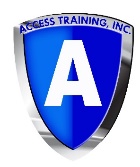 Application FormName____________________________________________ Maiden Name__________________________Address______________________________________City______________State________Zip__________Social Security Number______-______-______ Home Phone__________________ Cell ______________Email __________________________________________ Birthday ________________ Age____________Married _______________Single________________ Divorced _____________Separated_____________Spouse's Name __________________________________Spouse Employer_________________________Address_____________________________________City______________State__________Zip________Nearest relative not living with you ____________________________Phone_______________________Address_______________________________City__________________State_____________Zip_______Do you have reliable transportation? _______________________________________________________Why did you choose Access Training, Inc? ___________________________________________________How did you hear about the school? _________________________________________________________Have you spoken with anyone from this school before? _________________________________________What course are you interested in? _________________________________Day _________Night_______How are you paying for tuition? ____________________________________________________________Education:  List all schools attended and dates	High School ____________________ Month________ Year________ Diploma_____	GED __________________________ Month________ Year________ Diploma_____	College ________________________ Month ________ Year _______ Degree ______	College ________________________ Month ________ Year _______ Degree _____If you do not have a high school diploma or GED, what was the last grade completed? ________________________________________________________________________________________Social Media Contact Information:Facebook ______________________________________________________________________Twitter ________________________________________________________________________Instagram ______________________________________________________________________Employment:  List your last two employers, starting with the most current:Employer Name: ________________________________ Start Date ___________ End Date _________ Address ____________________________________City ______________State ________Zip_________Reason for leaving _____________________________ Supervisor ______________________________Employer Name: ________________________________ Start Date ___________ End Date _________Address ___________________________________City ______________State _________Zip_________Reason for leaving _____________________________ Supervisor ______________________________****************************************************************************************Have you ever been convicted of a misdemeanor or felony?  Yes __________________   No __________If so, explain ____________________________________________________________________________When was your last physical? ___________________________ Eye Examination ___________________Have you had any serious illnesses, operations or accidents? ____________________________________If yes, please explain ______________________________________________________________________Are you presently using drugs for medical treatment or any other reason? ________________________If yes, explain ____________________________________________________________________I hereby certify that the above information is true and correct:Applicant's Signature_______________________________________Date________________________*NOTE:  When monies are paid before class starts and the student changes mind, or decides not to take the class, due to no fault of ATI, please provide a written refund request---One Hundred Dollar ($100.00) of monies paid are administrative fees and is non-refundableLicensed and regulated by the Mississippi Commission on Proprietary School and College Registration License #558ENROLLMENT AGREEMENTName ____________________________________________________________ Social Security_________________________________________Address _________________________________________ Phone ________________________________ DOB ___________________________City ____________________________________________ State _________________________________ Zip _____________________________The applicant request admission in ______________________, a ________ hour course, commencing on ________________________, 20 _____.Notice:  Any holder of this consumer contract is subject to all claims and defense which the debtor could assert against the seller of goods of service obtained pursuant hereto or with the proceeds hereof.  Recovery hereunder by the debtor shall not exceed amounts paid by the debtor hereunder.Truth in Lending Statement:  All Prices:  All prices for courses are as printed herein.  Cost of credit is included in the price cost for the goods and services.This is from the Federal Equal Credit Opportunity Act:  Student(s) agree(s) to a delinquency charge on any installment for which payment in full is not received on or before the 10th day after it is scheduled or deferred due date in an amount not to exceed (5%) of the amount of the installment or ($5.00) whichever is less, as permitted by State law.  Buyer(s) agree(s) all payments shall be applied to installments in the order in which they fall due, notwithstanding the date received, except payments shall be deemed applied first to current installments in the date received, except payment shall be deemed applied first to current installments in the determination  of delinquency charges.Tuition Cost: ___________________ Registration Fee: ___________________ Books: ____________________Total:_______________________Finance Charge: ____________________________________________REFUND OF TUITIONIf a student has paid tuition and fees prior to the starting date of classes and the student does not begin classes or withdraws on the first day of class, no more than $100.00 of the tuition and processing fees will be retained by ATIIf a student withdraws or is discontinued after instruction is begun during the first semester of any program the school may retain no more than:	1.	(10%) of the semester's tuition if the termination is during the first week of instruction, or	2.	(20%) of the semester's tuition if the termination is during the second week of instruction, or	3.	(35%) of the semester's tuition if the termination is during the third week of instruction, or	4.	(50%) of the semester's tuition if the termination is during the fourth week of instruction, or	5.	(70%) of the semester's tuition if the termination is during the fifth week of instruction, or	6.	(100%) of the semester's tuition if the termination occurs after the fifth week of instruction.If a student withdraws or is discontinued after instruction is begun during the second or any subsequent semester of a program the school may retain no more than:	1.	(20%) of the semester's tuition if the termination is during the first week of instruction, or	2.	(35%) of the semester's tuition if the termination id during the second week of instruction, or	3.	(50%) of the semester's tuition if the termination is during the third week of instruction, or	4.	(70%) of the semester's tuition if the termination is during the fourth week of instruction, or	5.	(100%) of the semester's tuition if the termination occurs after the fourth week of instruction.The undersigned hereby understand and authorizes the school (ATI to pull and review their credit report and to forward that credit report to potential purchasing agents in consideration for purchasing.  I recommend the acceptance of this application and agree to guarantee payment of tuition in accordance with the terms and conditions set forth herein.Applicant Signature ________________________________________________________ Date: ____________________________________________Name _______________________________________________________________ Relationship to Student __________________________________Address   _______________________ State______________ Zip _____________By ___________________________________________ Accepted/Decline by _____________________________ Date _________________________               (Admission Rep)                                                                                                 (School Director)                    				 PERSONAL REFERENCEThese references can be your mother, father, coworker, friend, former boss, uncle, aunt, niece, cousins or any other family member.Name________________________________________________________________________Address ______________________________________________________________________City________________________________ State_________________ Zip________________Phone Number ________________________________________________________________******************************************************************************Name________________________________________________________________________Address ______________________________________________________________________City________________________________ State_________________ Zip________________Phone Number ________________________________________________________________**************************************************************************************** Name________________________________________________________________________Address ______________________________________________________________________City________________________________ State_________________ Zip________________Phone Number ________________________________________________________________**************************************************************************************** Name________________________________________________________________________Address ______________________________________________________________________City________________________________ State_________________ Zip________________Phone Number ________________________________________________________________Access Training, Inc. Media ReleaseI, ________________________________________ do hereby give permission to be interviewed, photographed,                  (Please print your name)and/ or videotaped by Access Training, Inc. or its representatives in connection with an Access Training, production.I understand and agree that the text, photographs, and /or videotapes thereof containing my name, likeness, and voice, including transcripts thereof, may be used in the production of instructional, promotional materials, and for other purposes that Access Training deems appropriate and that such material may be distributed to the public and displayed publicly one or more times and in different formats, including but not limited to websites, cable casting, broadcasting and other forms of transmission to the public.  I also understand that this permission to use the text, photographs, videotapes, and name in such material is not limited in time and that I will not receive any compensation for granting this permission.I understand that Access Training, Inc. has no obligation to use my name, likeness, or voice in the materials it produces, but if Access Training so decides to use them, I acknowledge that it may edit such materials.  I hereby waive the right to inspect or approve any use, either in advance or following distribution or display.I hereby unconditionally release Access Training, Inc. and its representatives from any and all claims and demands arising out of the activities under the terms of this agreement. By signing below, I represent that I am of legal age, have full legal capacity, and agree that I will not revoke or deny this agreement at any time.I have read the forgoing and fully understand its contents. Accepted by:Signature: __________________________________________Date:___________________________